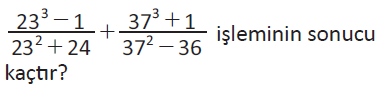 Soru 1 A) 40
B) 50
C) 60
D) 70
E) 80

Soru 2 A) 
B) 
C) 
D) 
E) 

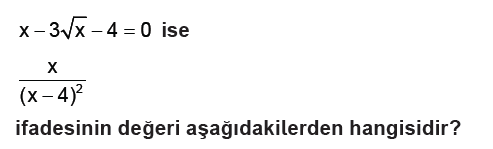 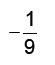 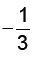 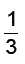 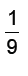 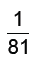 Soru 3 A) 3
B) 2
C) 1
D) -2
E) -1

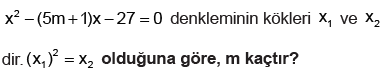 Soru 4 A) - a
B) - b
C) 0
D) a + b
E) a - b

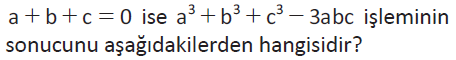 Soru 5 A) -28
B) -26
C) -24
D) -18
E) -10

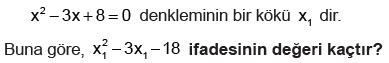 Soru 6 A) -3
B) -1
C) 4
D) 5
E) 6

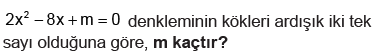 Soru 7 A) a - 1
B) a - b
C) a + b
D) a . b
E) ´1

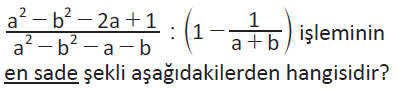 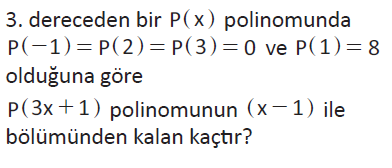 Soru 8 A) - 8
B) - 4
C) 0
D) 10
E) 20Soru 9 A) -1+i
B) 2+i
C) 1-i
D) 1+i
E) 2-i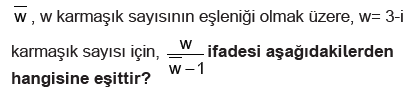 Soru 10 A) 
B) 
C) 
D) 
E) 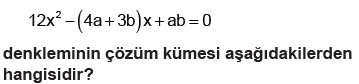 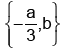 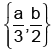 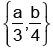 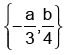 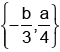 Soru 11 A) 1
B) 2
C) 9
D) 25
E) 81

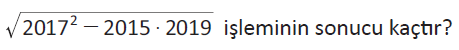 Soru 12 A) -2
B) 6
C) 8
D) -4
E) 4

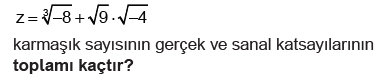 Soru 13 A) 9
B) 10
C) 11
D) 12
E) 13

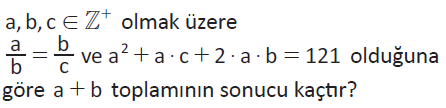 Soru 14 A) -3
B) -9
C) 1
D) 3
E) 9

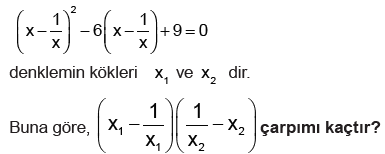 Soru 15 A) -3
B) -2
C) 2
D) 3
E) 6

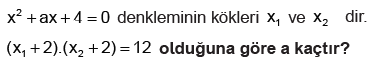 Soru 16 A) 
B) 
C) 
D) 
E) 

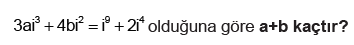 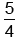 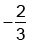 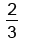 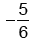 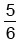 Soru 17 A) 
B) 
C) 
D) 
E) 

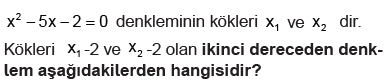 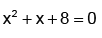 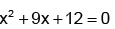 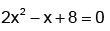 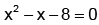 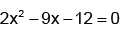 Soru 18 A) 3
B) 2
C) -8
D) -6
E) -1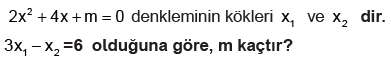 Soru 19 A) 
B) 
C) 
D) 
E) 

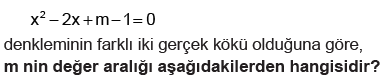 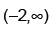 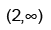 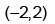 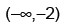 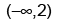 Soru 20 A) 
B) -3
C) 
D) 
E) 
CEVAPLAR: 1-C    2-D    3-C    4-C    5-B    6-E    7-E    8-E    9-C    10-C    11-B    12-E    13-C    14-B    15-B    16-D    17-D    18-D    19-E    20-A    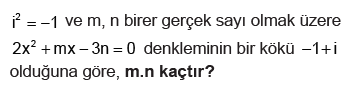 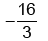 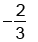 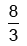 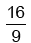 